МУНИЦИПАЛЬНОЕ БЮДЖЕТНОЕ ДОШКОЛЬНОЕ ОБРАЗОВАТЕЛЬНОЕ  
УЧРЕЖДЕНИЕ «ДЕТСКИЙ САД №23 ст. АРХОНСКАЯ» 
  МО – ПРИГОРОДНЫЙ РАЙОН РСО – АЛАНИЯ363120, ст. Архонская, ул. Ворошилова, 44 т.8 (867-39) 3-12-79 e-mail:tchernitzkaja.ds23@yandex.ruУтверждаюЗаведующий  МБДОУ
«Детский сад №23 ст. Архонская»			_________Л.В.ЧерницкаяПраздник осени «Золотая осень»в 1 младшей группе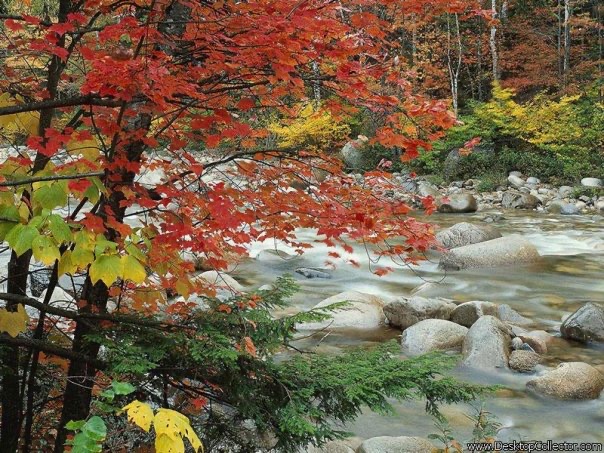 Музыкальный руководитель: Ковалева А.С.Воспитатели: Мирошниченко О. В.Выскребенцева Е. Н.2019Осеннее развлечение 1 младшей группы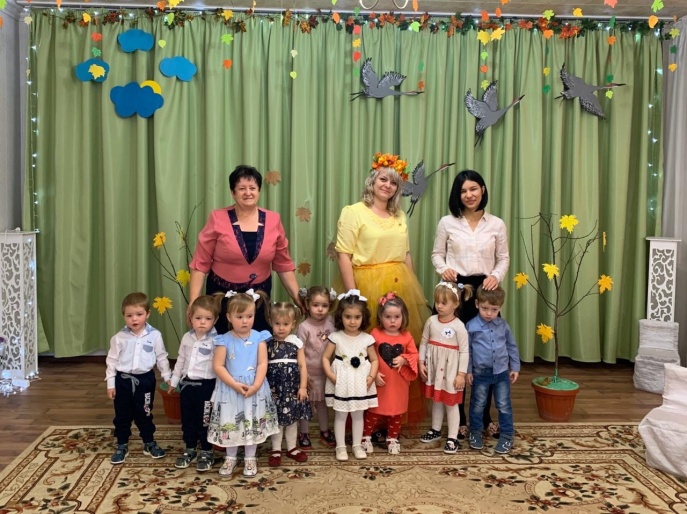 Цель: Развивать музыкальность детей, способность эмоционально воспринимать музыку.Задачи:1. Расширять ориентировку детей в окружающем пространстве.2. Учить детей подпевать не спеша, протяжно, «подстраиваться» к интонации взрослого, петь, не отставая, и не опережая друг друга.3. Учить двигаться в соответствии с характером музыки, меняя движение со сменой частей.4. Развивать мыслительные операции, речь.5. Воспитывать у детей бережное отношение к природе.Демонстрационный материал: осенние листья, зонтик, корзина с яблоками;Раздаточный материал: Осенние листьяМетодические приемы: игровая ситуация, беседа-диалог.ХодВ зал под музыку входят дети. Ведущий обращает их внимание на оформление зала, говорит, что они попали в сказочный волшебный лес.Ведущий. Ребятки, посмотрите, как красиво. Куда мы с вами попали? (Дети рассматривают зал вместе с воспитателем). Мы пришли с вами в осенний лес. На улице сейчас осень, дует сильный ветер, сильно качает деревья и листочки все опали. Вот послушайте какой сильный ветер (включаем шум ветра).Ведущий: Ребятки, посмотрите, наша полянка вся усыпана осенними листочками. Хватит листикам лежать, надо листики убрать.Игра «Собери листики»Дети собирают листья в корзинку.Осень: Посмотрите на листочки, какие они красивые. Какого цвета этот листок? А этот? Ответы детейВходит Осень (В. Л. Бахтина)Осень: Я — осень золотая, на праздник к вам пришла, творю повсюду чудеса. Вы рады встретиться со мной? Вам нравится наряд мой?Ответы детей.Осенние листочки всем детям принесла.Дети, листики берите, с ними весело пляшите.Танец «Осень в золотой косынке»\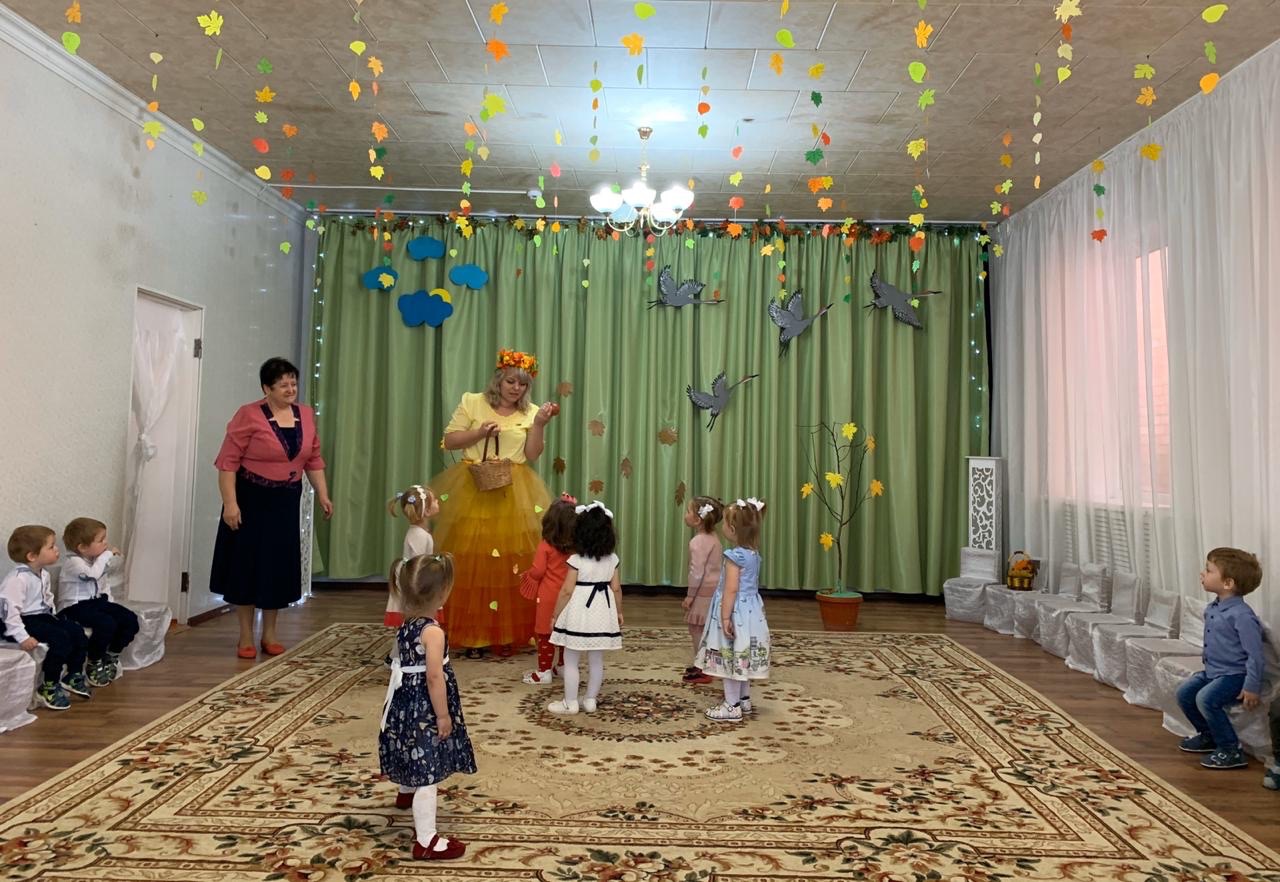 По окончании танца дети прячутся за листиками.Ведущий: А где же детки? Одни листики остались — и желтые, и красные.Позову я на помощь ветерок, пусть разбросает все листочки.Как подует ветерок, улетай скорей листок!Дети кладут листики на пол и убегают на стульчики. Осень пытается поймать детей.Осень: А сейчас у вас ребятки я спросить хочу –Вы, ребята, как живёте?Дети: ВОТ ТАК! (дети показывают кулачок с поднятым большим пальцем)Осень. А как вы идёте?Дети: ВОТ ТАК! (дети встают и шагают на месте)Осень. А как берёте?Дети: ВОТ ТАК! (дети сжимают кулачки)Осень. А как отдаёте?Дети: ВОТ ТАК! (разжимают кулачки ладошками вверх)Осень. Как шалите?Дети: (надувают щёки и «хлопают» их кулачками)Осень. А как грозите?Дети: ВОТ ТАК! («грозят» указательным пальцем)Осень. А вы дружные ребята?Дети: ДА!Осень: Ребята, посмотрите, что у меня есть (показывает зонтик). Если тучка хмурится и грозит дождем,Спрячемся под зонтиком, дождик переждём!Ведущий: Ребята, вставайте в круг, давайте поиграем.Игра «Солнышко и Дождик»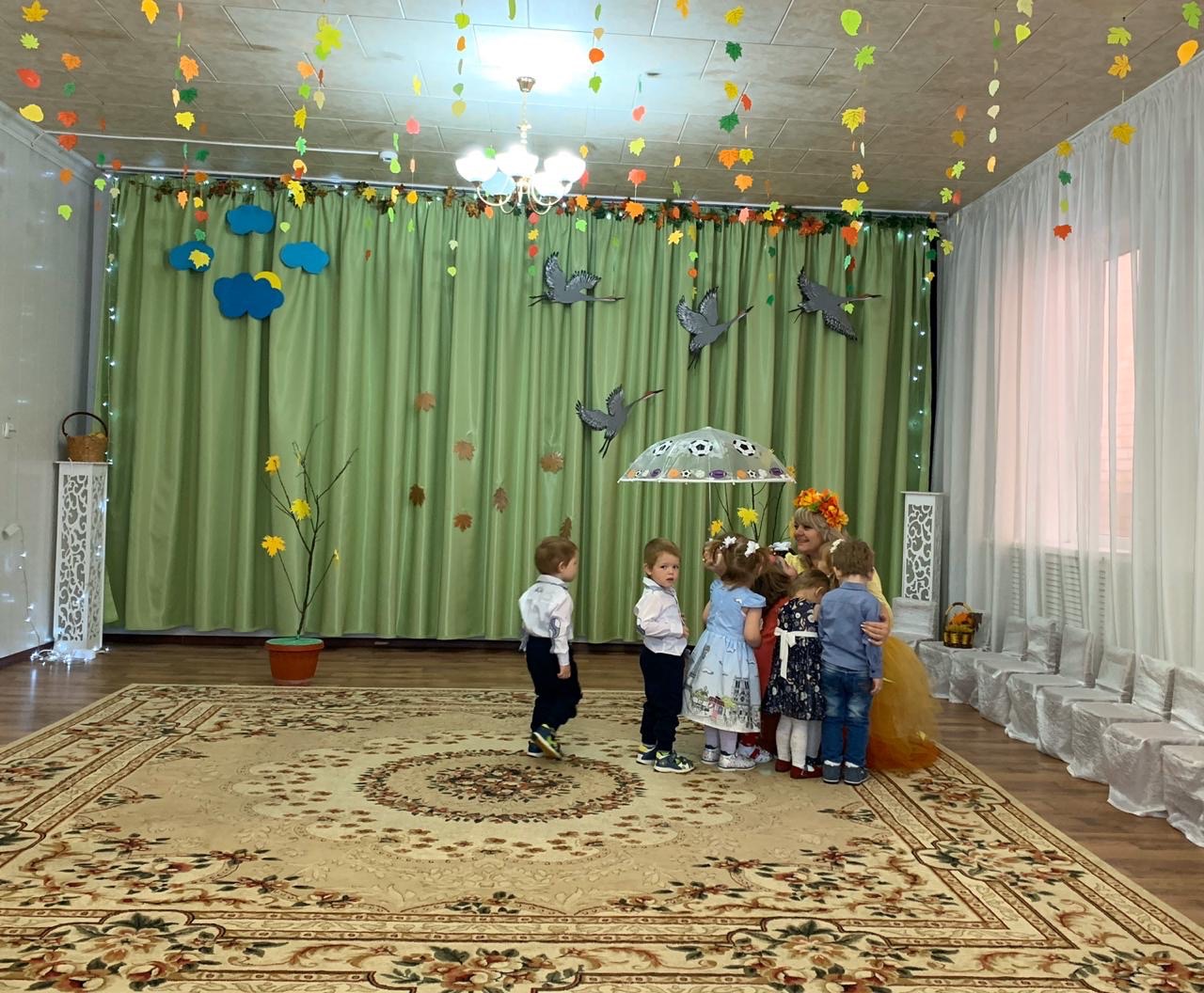 Под веселую музыку дети гуляют по залу, со сменой характера мелодии прячутся под зонтик.Осень: Какие вы молодцы и дождик вас не замочил.Осень: А теперь посмотрите, что я вам принесла. Показывает корзинку с яблоками. Что это?Дети: яблокиОсень: Вот вам яблоки, как мед, на варенье и компот. Ешьте их и поправляйтесь, витаминов набирайтесь. Пора и в путь мне отправляться. На следующий год опять приду к вам в гости в детский сад!Ведущий: До свидания, осень!Ребята, нам пора возвращаться в группу, а осень в подарок принесла вкусные, красивые, сладкие яблоки. Скажем ей спасибо! А теперь нам пора.ДетиХодит осень по дорожке,Промочила в лужах ножки.Льют дожди, и нет просвета,Затерялось где-то лето.Осень золотая, всюду листопад.Желтые листочки, кружатся, летят.Листик клена на дорожкуПотихоньку упадет.Это осень золотаяПо дорожке к нам идет.Что за время года-Дождик моросит.Это просто осеньВ детский сад спешит!